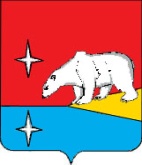 ГЛАВАГОРОДСКОГО ОКРУГА ЭГВЕКИНОТП О С Т А Н О В Л Е Н И Еот 31 мая   .	                             № 95 - пг                                       п. ЭгвекинотОб утверждении административного регламента Управления социальной политики городского округа Эгвекинот по предоставлению муниципальной услуги «Предоставление  информации о результатах сданных экзаменов, тестирования и иных вступительных испытаний, а также о зачислении в образовательное учреждение»В соответствии с Федеральным законом от 27 июля 2010 года № 210-ФЗ «Об организации предоставления государственных и муниципальных услуг», постановлением Администрации Иультинского муниципального района от 28 августа 2015 года № 105-па «О разработке и утверждении административных регламентов предоставления муниципальных услуг»	П О С Т А Н О В Л Я Ю:	1. Утвердить прилагаемый административный регламент Управления социальной политики городского округа Эгвекинот по предоставлению муниципальной услуги «Предоставление  информации о результатах сданных экзаменов, тестирования и иных вступительных испытаний, а также о зачислении в образовательное учреждение»	2. Обнародовать настоящее постановление в местах, определенных Уставом городского округа Эгвекинот и разместить на официальном сайте Администрации городского округа Эгвекинот в информационно-телекоммуникационной сети «Интернет».3. Настоящее постановление вступает в силу с момента его обнародования.4. Постановление Главы Иультинского муниципального района от 27 сентября 2012 года № 306-пг «Об утверждении административного регламента Управления социальной политики Иультинского муниципального района по предоставлению муниципальной услуги «Предоставление  информации о результатах сданных экзаменов, тестирования и иных вступительных испытаний, а также о зачислении в образовательное учреждение»» считать утратившим силу.	5. Контроль за исполнением настоящего постановления возложить на Управление социальной политики городского округа Эгвекинот (Н.М. Зеленская).А.Г. МаксимовУтвержден								   постановлением  Главы							   городского округа Эгвекинот							     от  31.05.2016 года № 95 -пг Административный регламентУправления социальной политики городского округа Эгвекинотпо предоставлению муниципальной услуги«Предоставление  информации о результатах сданных экзаменов, тестирования и иных вступительных испытаний, а также о зачислении в образовательное учреждение»1.  Общие положения1.1.   Предмет регулирования административного регламента.Административный регламент Управления социальной политики городского округа Эгвекинот по предоставлению муниципальной услуги «Предоставление  информации о результатах сданных экзаменов, тестирования и иных вступительных испытаний, а также о зачислении в образовательное учреждение» (далее - административный регламент) регулирует оказание Управлением социальной политики городского округа Эгвекинот данной услуги, устанавливает порядок и правила предоставления муниципальный услуги, определяет сроки и последовательность административных процедур и административных действий муниципальных образовательных организаций городского округа Эгвекинот и должностных лиц.1.2.  Круг заявителейПолучателями муниципальной услуги (заявителями) являются:-  ученики образовательных организаций и их законные  представители;- выпускники 9 и 11 (12) классов образовательных организаций, имеющих государственную аккредитацию, независимо от их организационно-правовой формы и подчиненности, допущенные в установленном порядке к государственной (итоговой)   аттестации,   либо   их   уполномоченные представители;-   выпускники образовательных организаций прошлых лет, имеющие документ государственного образца о среднем (полном) общем образовании либо их уполномоченные представители.1.3.  Требования к порядку информирования о порядке предоставления муниципальной услуги1.3.1. Информирование о порядке предоставления муниципальной услуги осуществляется:1.3.1.1. Отделом образования Управления социальной политики по адресу: 689202, Чукотский автономный округ, Иультинский район, п.Эгвекинот, ул. Е.А. Прокунина, д.4, при личном контакте с заявителями, а также почтовой, телефонной связью. Контактные телефоны (телефоны для справок):ежедневно с понедельника до пятницы, с 9-00 до 17-00, тел. 8(42734)22228, факс 8(42734)22387, e-mail: iultroo@mail.ruГрафик работы отдела образования и приема заявителей по вопросам исполнения муниципальной услуги:понедельник-пятница: с 9 часов до 17 часов;суббота, воскресенье – выходные дни;перерыв на обед с 13 часов до 14 часовВ предпраздничные дни продолжительность времени приема по вопросам исполнения муниципальной услуги сокращается на 1 час.1.3.1.2. Непосредственно в образовательных организациях городского округа Эгвекинот (информация о местонахождении, электронных адресах образовательных организаций указана в приложении №1 к настоящему административному регламенту):- при личном контакте с заявителями;- посредством почтовой, телефонной связи;- на информационных стендах;- в средствах массовой информации;- на официальных сайтах организаций;- иным, не запрещенным законом способом.На информационных стендах, размещенных в муниципальных образовательных организациях, содержится следующая информация:- адрес отдела образования Управления социальной политики городского округа Эгвекинот, номера телефонов, адрес электронной почты;- график работы отдела образования Управления социальной политики городского округа Эгвекинот;- лицензионный перечень основных образовательных организаций программ дошкольного образования, по которым ведется обучение в образовательной организации;- извлечения из законодательных и иных нормативных правовых актов, регулирующих деятельность по предоставлению муниципальной  услуги;- лицензия (копия) на право ведения образовательной деятельности;- свидетельство о государственной аккредитации образовательной организации;- информация о количестве мест в первых классах и наличии свободных мест для приема детей, не зарегистрированных на закрепленной территории.1.3.1.3.  При обращении заявителя в многофункциональный центр  предоставления государственных и муниципальных услуг Чукотского автономного округа1.3.2.  Информация о предоставлении муниципальной услуги размещается на официальном сайте Администрации городского округа Эгвекинот по электронному адресу http://эгвекинот.рф1.3.3.     Основными требованиями к консультации заявителей являются:- актуальность;- своевременность;- четкость в изложении материала;- полнота консультирования;- наглядность форм подачи материала;- удобство и доступность.Время получения ответа при индивидуальном устном консультировании не должно превышать 20 минут.Требования к форме и характеру взаимодействия должностных лиц с заявителями- при ответе на телефонные звонки и устные обращения граждан специалисты отдела образования, сотрудники образовательных организаций подробно в вежливой форме информируют обратившихся по интересующим их вопросам. Ответ на телефонный звонок и при личном обращении должен содержать информацию о наименовании отдела, организации, в которые обратился гражданин, фамилии, имени, отчестве и занимаемой должности, принявшего телефонный звонок.-  ответ на письменные обращения и обращения по электронной почте дается в простой, четкой и понятной форме с указанием фамилии и инициалов, номера телефона должностного лица, исполнившего ответ на обращение. Ответ на письменное обращение подписывается руководителем организации, в случае запроса, направленного в отдел образования - начальником Управления социальной политики. Ответ на письменные обращения и обращения по электронной почте дается в срок, не превышающий 30 дней со дня регистрации обращения.2.  Стандарт предоставления муниципальной услуги2.1.  Наименование муниципальной услугиМуниципальная услуга, предоставляемая в рамках настоящего административного регламента, именуется «Предоставление информации о результатах сданных экзаменов, тестирования и иных вступительных испытаний, а также о зачислении в образовательное учреждение».2.2.  Наименование органа, предоставляющего муниципальную услугуМуниципальную услугу предоставляют:-  отдел образования Управления социальной политики городского округа Эгвекинот (далее - отдел образования) в части информирования о порядке предоставления муниципальной услуги;- образовательная организация в части непосредственного предоставления муниципальной услуги.2.3.  Результат предоставления муниципальной услугиРезультатом предоставления муниципальной услуги является направление заявителям официальной информации о результатах сданных экзаменов, тестирования, иных вступительных испытаний, а также о зачислении в образовательную организацию.2.4.  Срок предоставления муниципальной услугиПри поступлении письменных обращений в отдел образования ответ на обращение направляется посредством почтовой связи в адрес заявителя на официальном бланке  Управления социальной политики, и (или) посредством электронной почты, и (или) лично представителю заявителя (в зависимости от способа доставки ответа, указанного в письменном обращении заявителя) в срок, не превышающий 30 календарных дней.Индивидуальное устное консультирование каждого заявителя сотрудник отдела образования осуществляет не более 20 минут. При отсутствии очереди время ожидания заявителя при индивидуальном устном консультировании не может превышать 30 минут.2.5.   Правовые основания для предоставления муниципальной услугиМуниципальная услуга осуществляется в соответствии с:-  Конституцией Российской Федерации;- Федеральным законом от 29 декабря 2012 года №273-ФЗ «Об образовании в Российской Федерации»;- Федеральным законом РФ от 24.07.1998 года № 124-ФЗ «Об основных гарантиях прав ребенка»; - Федеральным законом РФ от 06.10.2003 года № 131-ФЗ «Об общих принципах организации местного самоуправления в Российской Федерации»; - Приказом Министерства образования и науки Российской Федерации от 30 августа 2013 года №1015 «Об утверждении порядка организации и осуществления образовательной деятельности по основным общеобразовательным программам – образовательным программам начального общего, основного общего  и среднего общего образования»;- Приказом Министерства образования и науки Российской Федерации от 25.12.2013 года №1394 «Об утверждении порядка проведения государственной итоговой аттестации по образовательным программам основного общего образования»;- Приказом Министерства образования и науки Российской Федерации от 26.12.2013 года №1400 «Об утверждении порядка проведения государственной итоговой аттестации по образовательным программам среднего общего образования».2.6.  Исчерпывающий перечень документов, необходимых в соответствии с законодательными и иными нормативными правовыми актами для предоставления муниципальной услугиВ целях получения информации в письменном виде необходимо предоставление заявления по форме, приведенной в приложении № 2  к настоящему административному регламенту.Заявитель может подать заявление лично, почтовым отправлением или по электронной почте.2.7.  Исчерпывающий перечень оснований для отказа в приеме документов, необходимых для предоставления муниципальной услугиОснований для отказа в приёме документов, необходимых для предоставления муниципальной услуги, настоящим административным регламентом не предусмотрено.2.8.  Исчерпывающий перечень оснований для отказа в предоставлении муниципальной услугиОснованием для отказа в предоставлении муниципальной услуги является:-   наличие   в   письменном   обращении   вопроса,   на   который   заявителю многократно   давались   письменные   ответы   по   существу   в   связи   с   ранее направляемыми обращениями, и при этом в обращении не приводятся новые доводы или обстоятельства, должностное лицо либо уполномоченное на то лицо вправе   принять   решение   о   безосновательности   очередного   обращения   и прекращении переписки с гражданином по данному вопросу при условии, что указанное обращение и ранее направляемые обращения направлялись в один и тот же муниципальный орган или одному и тому же должностному лицу,  с уведомлением гражданина, направившего обращение;-   отсутствие   достаточной   для   осуществления  муниципальной   услуги информации.2.9.  Размер платы, взимаемой с заявителя при предоставлении муниципальной услугиМуниципальная услуга предоставляется бесплатно2.10.  Максимальный срок ожидания в очереди при подаче запроса и получении результата предоставления муниципальной услугиМаксимальный срок ожидания в очереди при подаче документов на получение муниципальной услуги – 15 минут. Максимальный срок ожидания в очереди при получении результата предоставления муниципальной услуги – 15 минут.Заявление заинтересованного лица о предоставлении муниципальной услуги регистрируется в день поступления в образовательную организацию.2.11.  Требования к местам, предназначенным для предоставления муниципальной услугиПрием заявлений, обращений и документов от заявителей осуществляется непосредственно в образовательных организациях. Вход в здание, где расположено помещение, в котором предоставляется муниципальная услуга, должен иметь информационную табличку (вывеску), содержащую информацию о наименовании и местонахождении организации, предоставляющей муниципальную услугу. Рабочие места специалистов, осуществляющих предоставление муниципальной услуги, оборудуются компьютером и оргтехникой, позволяющими организовать исполнение функции в полном объеме. Места для проведения личного приема граждан оборудуются стульями, столами, обеспечиваются канцелярскими принадлежностями для оформления документов и записи информации.  Для ожидания гражданами отводится специальное место, оборудованное стульями.Вход и передвижение по помещениям, в которых осуществляется прием и выдача документов, необходимых для предоставления муниципальной услуги, не должны создавать затруднений для лиц с ограниченными возможностями.Для обслуживания лиц с ограниченными возможностями создаются следующие условия:беспрепятственный доступ к объекту (зданию, помещению), в котором предоставляется услуга, а также беспрепятственное пользование средствами связи и информации;возможность самостоятельного передвижения по территории объекта в целях доступа к месту предоставления услуги, в том числе с помощью работников объекта, предоставляющих услуги, ассистивных и вспомогательных технологий, а также сменного кресла-коляски;возможность входа и выхода с объекта (здания, помещения), в котором предоставляется услуга, в том числе с использованием кресла-коляски;сопровождение инвалидов, имеющих стойкие расстройства функции зрения и самостоятельного передвижения;надлежащее размещение оборудования и носителей информации, необходимых для обеспечения беспрепятственного доступа инвалидов к объекту (зданию, помещению), в котором предоставляется услуга, и к услуге с учетом ограничений их жизнедеятельности;места для информирования заявителей оборудуются информационными стендами, оформление визуальной, мультимедийной текстовой информации о порядке предоставления муниципальной услуги должно соответствовать оптимальному зрительному и слуховому восприятию этой информации заявителями и расположено с учетом доступности для заявителей, а также дублирование необходимой для получения услуги звуковой и зрительной информации, а также надписей, знаков и иной текстовой и графической информации знаками, выполненными рельефно-точечным шрифтом Брайля и на контрастном фоне;допуск сурдопереводчика, тифлосурдопереводчика, допуск собаки-проводника при наличии документа, подтверждающего ее специальное обучение;оказание работниками, предоставляющими муниципальную услугу населению, помощи инвалидам в преодолении барьеров, мешающих получению ими услуг наравне с другими лицами;обеспечение требований,  предусмотренных Порядком обеспечения условий доступности для инвалидов объектов и предоставляемых услуг в сфере образования, а также оказания им при этом необходимой помощи, утвержденным приказом Министерства образования и науки Российской Федерации от 09.11.2015 года №1309.Специалисты, муниципальные служащие, предоставляющие муниципальную  услугу инвалидам, проходят инструктирование или обучение по вопросам, связанным с обеспечением доступности для инвалидов объектов и услуг в соответствии с законодательством Российской Федерации и Чукотского автономного округа.В случаях, когда помещения невозможно полностью приспособить для нужд инвалидов, принимаются меры, обеспечивающие физическую доступность объекта и получения услуги инвалидом, в том числе путем включения обязательств в должностные инструкции сотрудников по сопровождению инвалидов, имеющих стойкие расстройства функции зрения и самостоятельного передвижения, а также оказанию им помощи.На стоянке должны быть предусмотрены места для парковки специальных транспортных средств инвалидов. За пользование парковочным местом плата не взимается.При предоставлении муниципальной услуги также соблюдаются требования, установленные положениями Федерального закона от 24.11.1995 №181-ФЗ «О социальной защите инвалидов в Российской Федерации».2.12.  Показатели доступности и качества муниципальной услуги2.13.1.  Показатель доступности муниципальной услуги для заявителей включает в себя следующие составляющие:- широкий доступ к информации о предоставлении муниципальной услуги;- возможность получения информации о предоставлении муниципальной услуги по телефонной связи, электронной почте.2.13.2.  Показатель качества муниципальной услуги для заявителей включает в себя следующие составляющие:-  соблюдение сроков предоставления муниципальной услуги, установленных настоящим административным регламентом;- отсутствие поданных в установленном порядке жалоб на действия (бездействие) должностных лиц, осуществлённых в ходе предоставления муниципальной услуги.3.  Состав, последовательность и сроки выполнения административных процедур, требования к порядку их выполнения, в том числе особенности выполнения административных процедур в электронной формеМуниципальная услуга может быть предоставлена в устной или письменной форме.3.1.  Предоставление муниципальной услуги в устной форме включает в себя следующие административные процедуры:-  обращение заявителя за получением информации лично или по телефону;-  предоставление информации заявителю или отказ в предоставлении информации.3.1.1.  Обращение заявителя за получением информации лично или по телефону.Основанием для начала административной процедуры является обращение заявителя в Управление социальной политики лично или по телефону. При информировании в устной форме ответ предоставляется в момент обращения.3.1.2.  Предоставление информации заявителю или отказ в предоставлении информации.Специалист отдела образования, ответственный за предоставление муниципальной услуги, уточняет, какую информацию хочет получить заявитель, определяет, относится ли указанный запрос к компетенции отдела образования и дает ответы на поставленные заявителем вопросы.Максимальное время предоставления муниципальной услуги в устной форме составляет 30 минут.В случае если на поставленные в обращении вопросы ответ не может быть дан непосредственно должностным лицом, ответственным за предоставление муниципальной услуги, заявителю предлагается оформить письменное обращение для получения полного ответа.Результатом исполнения административной процедуры являются:-  информирование заявителей по существу обращений в устной форме;-  предложение о направлении обращения в письменной форме;-  отказ в предоставлении муниципальной услуги с указанием причины отказа.3.2. Предоставление муниципальной услуги при письменном обращении заявителя включает в себя следующие административные процедуры:- прием и регистрация обращения от заявителя;- рассмотрение письменного обращения заявителя и направление на исполнение по принадлежности;- подготовка и направление ответа заявителю.3.2.1.  Прием и регистрация обращения от заявителя.Основанием для начала административной процедуры по приему и регистрации документов  является письменное обращение, поступившее от заявителя лично, по почте или в электронном виде о предоставлении информации о результатах сданных экзаменов, тестирования и иных вступительных испытаний, а также о зачислении в образовательную организацию.Прием запросов непосредственно от граждан или курьера производится в приемной Управления социальной политики. Полученные документы регистрируются в порядке делопроизводства в день их поступления в Управление социальной политики.По желанию заявителя при приеме и регистрации запроса на втором экземпляре может быть сделана отметка о принятии запроса с указанием даты его регистрации. Максимальный срок выполнения действия составляет 5 минут. Действие совершается в присутствии заявителя.Результатом административной процедуры является регистрация запроса заявителя в журнале входящей корреспонденции.3.2.2.   Рассмотрение письменного обращения заявителя и направление письменного обращения по результатам их рассмотрения на исполнение по принадлежности.Основанием для начала административной процедуры по рассмотрению письменного обращения заявителя, обращения, полученного по электронной почте, является его прием и регистрация.Зарегистрированный запрос  заявителя передается на рассмотрение начальнику Управления социальной политики. В заявлении ставится резолюция с указанием фамилии, инициалов специалиста,  которому направлено заявление для подготовки ответа.Заявление с резолюцией начальника Управления социальной политики передается секретарем Управления не позднее следующего за датой резолюции дня специалисту, который ставит подпись о получении заявления в журнале регистрации входящей корреспонденции, для подготовки ответа.Результатом административной процедуры является  получение сотрудником отдела образования, уполномоченным предоставлять информацию, запроса о предоставлении информации.3.2.3.  Подготовка и направление ответа заявителю.Основанием для начала административной процедуры по подготовке и направлению ответа заявителю является получение сотрудником отдела образования запроса о предоставлении информации.Сотрудник отдела образования осуществляет формирование запрашиваемой информации.Основными требованиями к письменному ответу заявителю являются достоверность и аргументированность предоставляемой информации, четкость в изложении информации, оперативность предоставления информации.Ответы заявителям печатаются на бланках Управления социальной политики. В левом нижнем углу ответа обязательно указывается фамилия и инициалы исполнителя, номер его служебного телефона.Подписанный ответ на обращение в течение одного рабочего дня регистрируется секретарем управления  в журнале регистрации исходящей корреспонденции. Отправление ответов без регистрации не допускается.Результатом административной процедуры является отправка ответа заявителю3.3.  Блок-схема предоставления муниципальной услуги приведена в приложении №3.4.  Формы контроля за исполнением административного регламента4.1.  Текущий контроль за соблюдением последовательности действий, определенных административными процедурами по предоставлению муниципальной услуги, и принятием решений ответственными работниками по исполнению административного регламента осуществляется начальником отдела образования, начальником Управления социальной политики.4.2.  Проверки полноты и качества предоставления муниципальной услуги могут быть плановыми (осуществляться на основании годового плана работы отдела образования) и внеплановыми. При проверке могут рассматриваться все вопросы, связанные с предоставлением муниципальной услуги (комплексные проверки), или отдельные аспекты (тематические проверки). Проверка также может проводиться по конкретному заявлению пользователя. Данный контроль осуществляется должностным лицом, уполномоченным на это начальником Управления социальной политики.4.3.  В случае выявления нарушений прав граждан по результатам проведенных проверок в отношении виновных лиц принимаются меры в соответствии с законодательством Российской Федерации. Все должностные лица несут персональную ответственность за выполнение своих обязанностей и соблюдение сроков выполнения административных процедур, указанных в настоящем административном регламенте. Персональная ответственность специалистов закрепляется в их должностных инструкциях.5. Досудебный (внесудебный) порядок обжалования решений и действий (бездействия) органа, предоставляющего муниципальную услугу, а также должностных лиц5.1. Гражданин имеет право обратиться с жалобой на действия (бездействие) должностных лиц Управления при рассмотрении его обращения, а также принимаемые ими решения при предоставлении муниципальной услуги, нарушающие его права, свободы или законные интересы, к вышестоящим должностным лицам Управления, в том числе в следующих случаях:1) нарушение срока регистрации запроса заявителя о предоставлении муниципальной услуги;2) нарушение срока предоставления муниципальной услуги;3) требование у заявителя документов, не предусмотренных нормативными правовыми актами Российской Федерации, нормативными правовыми актами Чукотского автономного округа, муниципальными правовыми актами для предоставления муниципальной услуги;4) отказ в приеме документов, предоставление которых предусмотрено нормативными правовыми актами Российской Федерации, нормативными правовыми актами Чукотского автономного округа, муниципальными правовыми актами для предоставления муниципальной услуги, у заявителя;5) отказ в предоставлении муниципальной услуги, если основания отказа не предусмотрены федеральными законами и принятыми в соответствии с ними иными нормативными правовыми актами Российской Федерации, нормативными правовыми актами Чукотского автономного округа, муниципальными правовыми актами;6) затребование с заявителя при предоставлении муниципальной услуги платы, не предусмотренной нормативными правовыми актами Российской Федерации, нормативными правовыми актами Чукотского автономного округа, муниципальными правовыми актами;7) отказ должностного лица Управления в исправлении допущенных опечаток и ошибок в выданных в результате предоставления муниципальной услуги документах либо нарушение установленного срока таких исправлений.5.2. Жалоба подается в письменной форме на бумажном носителе, в электронной форме в Управление. Жалоба может быть направлена по почте, через многофункциональный центр, с использованием информационно-телекоммуникационной сети «Интернет», официального сайта городского округа Эгвекинот, единого портала государственных и муниципальных услуг либо регионального портала государственных и муниципальных услуг, а также может быть принята при личном приеме заявителя.5.3. Жалоба должна содержать:1) наименование должности, фамилию, имя и отчество должностного лица Управления (при наличии информации), решения и действия (бездействие) которого обжалуются;2) фамилию, имя, отчество (последнее - при наличии), сведения о месте жительства заявителя - физического лица либо наименование, сведения о месте нахождения заявителя - юридического лица, общественного объединения, а также номер (номера) контактного телефона, адрес (адреса) электронной почты (при наличии) и почтовый адрес, по которым должен быть направлен ответ заявителю;3) сведения об обжалуемых решениях и действиях (бездействии) должностного лица Управления;4) доводы, на основании которых заявитель не согласен с решением и действием (бездействием) должностного лица Управления. Заявителем могут быть представлены документы (при наличии), подтверждающие доводы заявителя, либо их копии.5.4. Жалоба, поступившая в Управление, подлежит рассмотрению в течение 15 рабочих дней со дня ее регистрации, а в случае обжалования отказа должностного лица Управления в приеме документов у заявителя либо в исправлении допущенных опечаток и ошибок или в случае обжалования нарушения установленного срока таких исправлений - в течение 5 рабочих дней со дня ее регистрации.5.5. По результатам рассмотрения жалобы на действия (бездействие) должностных лиц Управления при предоставлении муниципальной услуги вышестоящее должностное лицо принимает одно из следующих решений:1) удовлетворяет жалобу, в том числе в форме отмены принятого решения, исправления допущенных Управлением опечаток и ошибок в выданных в результате предоставления муниципальной услуги документах, а также в иных формах;2) отказывает в удовлетворении жалобы.5.6. Не позднее дня, следующего за днем принятия решения, указанного в пункте 5.5. настоящего административного регламента, заявителю в письменной форме и, по желанию заявителя, в электронной форме направляется мотивированный ответ о результатах рассмотрения жалобы.5.7. Если в результате рассмотрения жалоба признается обоснованной, то принимается решение о применении мер ответственности к должностному лицу, допустившему нарушения в ходе предоставления муниципальной услуги, повлекшие за собой жалобу заявителя.5.8. В случае установления в ходе или по результатам рассмотрения жалобы признаков состава административного правонарушения или преступления начальник Управления незамедлительно направляет имеющиеся материалы в органы прокуратуры.5.9. Заявитель вправе обжаловать действия (бездействие) должностных лиц Управления при рассмотрении его запроса о предоставлении муниципальной услуги, а также принимаемые ими при предоставлении муниципальной услуги решения, в судебном порядке.Приложение №1к административному регламенту по предоставлению муниципальной услуги«Предоставление  информации о результатах сданных экзаменов, тестирования и иных вступительных испытаний, а также о зачислении в образовательное учреждение»Сведения
о местонахождении, контактных телефонах образовательных организаций, оказывающих муниципальную услугу «Предоставление  информации о результатах сданных экзаменов, тестирования и иных вступительных испытаний, а также о зачислении в образовательное учреждение»Приложение №2к административному регламенту по предоставлению муниципальной услуги«Предоставление  информации о результатах сданных экзаменов, тестирования и иных вступительных испытаний, а также о зачислении в образовательное учреждение»Директору _______________________________________(наименование образовательной организации)     ______________________________________________________________________________(фамилия, имя, отчество заявителя)ЗаявлениеЯ, _____________________________________________________________________________(фамилия, имя, отчество заявителя)прошу предоставить мне информацию о результатах сданных экзаменов, тестирования моим ребенком _______________________________________________________________________                                       (фамилия, имя, отчество, класс, год рождения ребенка)_______________________________________________________________________________а также о зачислении в образовательную организацию ______________________________________________________________________________(наименование организации)Я не возражаю против сбора, обработки и хранения персональных данных.Дата _______________Контактный  телефон_________________________   Подпись _____________Приложение №3к административному регламенту по предоставлению муниципальной услуги«Предоставление  информации о результатах сданных экзаменов, тестирования и иных вступительных испытаний, а также о зачислении в образовательное учреждение»Блок-схемапредоставления муниципальной услуги«Предоставление  информации о результатах сданных экзаменов, тестирования и иных вступительных испытаний, а также о зачислении в образовательное учреждение»№ п/пНаименование образовательной организацииАдресместонахожденияТелефонАдрес электронной почты1Муниципальное бюджетное общеобразовательное учреждение  «Средняя общеобразовательная школа посёлка Эгвекинот»689202, Чукотский автономный округ, Иультинский район, п. Эгвекинот, ул. Комсомольская, 118(42734) 2-20-79school-egvekinot@yandex.ru2Муниципальное  бюджетное общеобразовательное учреждение «Центр образования села Амгуэмы»689215, Чукотский автономный округ, Иультинский район, с. Амгуэмаул. Северная, 298(42734) 58-1-97 school amguema@mail.ru3Муниципальное  бюджетное общеобразовательное учреждение «Начальная школа – детский сад села Ванкарем»689224, Чукотский автономный округ, Иультинский район, с. Конергиноул. Ленина, 1а8(42734) 61-3-07school conergin@mail.ru4Муниципальное бюджетное общеобразовательное учреждение «Центр образования села Конергино»689230, Чукотский автономный округ, Иультинский район, с. Ванкаремул. Челюскина, 18(42734) 52-1 -17  school Vankarem@mail.ru5Муниципальное  бюджетное общеобразовательное учреждение «Начальная школа – детский сад села Нутэпэльмен»689235, Чукотский автономный округ, Иультинский район, с. Нутэпэльмен,ул. Школьная, 38(42734) 51-1-19school Umka56@mail.ru6Муниципальное бюджетное общеобразовательное учреждение «Центр образования села Рыркайпий»689360, Чукотский автономный округ, Иультинский район, с. Рыркайпий,ул. Тевлянто, 18(42739) 91-5-72school shmidt@mail.ru7Муниципальное бюджетное общеобразовательное учреждение «Центр образования села Уэлькаль имени первой Краснознамённой перегоночной авиадивизии»689210, Чукотский автономный округ, Иультинский района, с. Уэлькаль,ул. Вальгиргина, 18(42734) 53-3-33schoolUelkal@mail.ru8Муниципальное бюджетное общеобразовательное учреждение  «Школа – интернат VIII вида поселка Эгвекинот»689202, Чукотский автономный округ, Иультинский района, п.Эгвекинот, ул.Полярная, д.4, корпус А8(42734) 57-1-28schoolkozerniy@rambler.ru